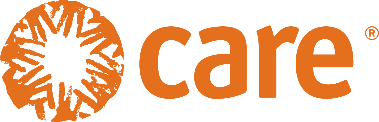 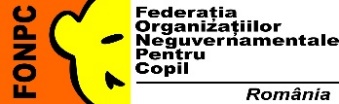 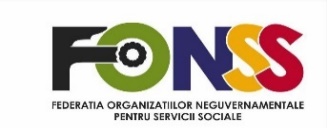 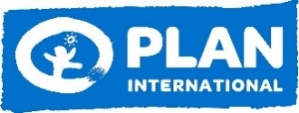 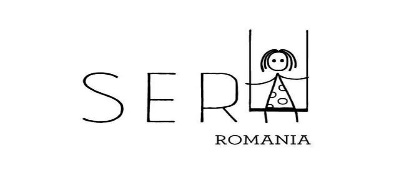 Termeni de referințăDenumirea activității: Cercetare-Analiză rapidă de gen-Refugiați ucraineni în România Subcomponenta: Fundatia SERA ROMANIA solicită propuneri pentru a contribui la un proces de Analiză Rapidă de Gen, concentrându-se pe colectarea de date calitative și cantitative, analiză și raportare pentru a sprijini o evaluare cu colectarea și utilizarea de informații primare. Procesul RGA pentru România va fi realizat în parteneriat între Fundatia SERA ROMANIA, CARE, Plan International, Federația Organizațiilor Neguvernamentale pentru Copii (FONPC) și Federația pentru Servicii Sociale (FONSS).1.Contextul proiectuluiLa 24 februarie a avut loc o escaladare a conflictului din Ucraina. Situația umanitară din Ucraina a depășit cele mai pesimiste scenarii preconizate, provocând distrugerea infrastructurii civile, victime civile și a forțat oamenii să își părăsească locuințele în căutare de siguranță, protecție și asistență. În primele cinci săptămâni, peste patru milioane de refugiați din Ucraina au trecut granițele în țările vecine, iar un număr mult mai mare a fost forțat să se deplaseze în interiorul țării.  La data de 16 iunie 2022, aproape 5.137.933 de refugiați individuali din Ucraina au fost înregistrați în întreaga Europă, 90.297 fiind înregistrați în România.  România este atât o țară de tranzit, mulți refugiați din Ucraina tranzitând România pentru a-și continua călătoria către alte țări din Europa, cât și un loc sigur pentru refugiați pe termen scurt și mediu.Ca răspuns la criza din Ucraina, CARE și partenerii au adoptat o abordare progresivă a analizei rapide de gen, fiind elaborate atât note de informare inițiale RGA, cât și rapoarte RGA. Până în prezent, au fost elaborate următoarele RGA-uri: Pentru Ucraina: o RGA privind criza din Ucraina, un infografic însoțitor, o RGA (analiza datelor secundare) și un raport RGA. A fost realizat un briefing RGA pentru Polonia, cu planuri pentru un RGA ulterior. Au fost elaborate rapoarte RGA pentru Moldova și România, următorul pas fiind finalizarea unei analize rapide complete de gen cu date primare în România.2.   Scopul studiuluiObiectivele RGAExplorarea principalelor nevoi, preocupări și priorități ale femeilor, bărbaților, fetelor și băieților adolescenți refugiați din Ucraina care se află sau tranzitează România, în funcție de diferitele diversități.  Să exploreze modul în care rolurile și relațiile de gen și relațiile de putere s-au schimbat (dacă s-au schimbat) de la escaladarea conflictului Să înțeleagă diferitele strategii de adaptare, oportunități și aspirații ale femeilor, bărbaților, băieților și fetelor din diferite diversități să elaboreze recomandări practice pentru a se asigura că experiențele specifice ale femeilor, bărbaților, băieților și fetelor adolescente din diverse grupuri sunt abordate în cadrul răspunsului de urgență pentru a oferi servicii și asistență adaptate, asigurându-se în același timp că "nu facem rău". Metodologie:Studiul se va axa pe colectarea de date calitative. Sunt luate în considerare atât abordările la distanță, cât și cele personale. Cercetarea va explora următoarele locații prioritare: Suceava, Ilfov, Tulcea. În funcție de disponibilitatea respondenților în aceste locații, pot fi identificate locații suplimentare. Datele vor fi colectate și analizate pe baza criteriilor demografice convenite: sex și vârstă, precum și a altor factori de diversitate (de exemplu, romi și alte minorități etnice, persoane cu dizabilități). Metoda se va baza pe abordarea rapidă a analizei de gen a CARE, precum și pe abordările Plan's Adolescent Assessment. Instrumente:Următoarele instrumente vor fi dezvoltate de CARE/SERA, Plan, FONPC și FONSS pentru colectarea datelor.Interviu cu informatori cheie (x 10) pentru părțile interesate cheie (acesta poate fi realizat de la distanță și va fi realizat în limba română)FGD (aproximativ 21 în total; 6-8 FGD pentru fiecare locație). Acestea vor fi organizate separat pentru femei și bărbați adulți, fete și băieți adolescenți, precum și un eșantion de FGD-uri care se desfășoară cu femei și bărbați romi. Toate FGD-urile vor trebui să se desfășoare față în față și vor fi realizate în ucraineană/rusă)Instrument de vizualizare: Un instrument participativ pentru lucrul cu respondenții adolescenți (cu vârste cuprinse între 13 și 17 ani). Planul va instrui partenerii pentru a oferi instrumentul pentru colectarea datelor. Am avea nevoie ca consultanții să participe la sesiuni pentru a documenta procesul, a transcrie și a conduce în analiza instrumentului. 6 povestiri individuale (2 în fiecare locație). Acestea vor fi realizate cu persoane cheie de interes pentru a înțelege experiențele lor în România (acestea pot include femei și bărbați cu dizabilități, copii cu dizabilități, îngrijitori, mame tinere) (ar trebui să fie realizate față în față și ar fi realizate în ucraineană/rusă). CARE/SERA, Plan, FONPC și FONSS au potențialul de a sprijini colectarea de date pentru unele dintre poveștile individuale.CARE/SERA, Plan, FONPC și FONSS vor elabora metodologia de cercetare și instrumentele de cercetare și le vor pune la dispoziția companiei de cercetare (consultant) în limba engleză, care va trebui să fie revizuită și finalizată de către consultantul de cercetare. CARE/SERA, Plan, FONPC și FONSS vor sprijini consultantul în identificarea respondenților în locațiile vizate prin intermediul proiectelor lor umanitare curente. Consultantul va propune instrumente de eșantionare și metode de analiză.Rezumatul activităților și rolurilor, calendarul estimativ și rezultatele așteptate:Calificări și competențe necesare:Experiență în metode de cercetare participativă cu copii și adolescențiExperiență de lucru cu un software calitativ, cum ar fi Nvivo, sau cu instrumente relevante de colectare a datelor Experiență în analiza și cercetarea de gen și intersecțională și, în special, în abordarea unor subiecte sensibile, cum ar fi violența de gen (de dorit)Experiență de lucru cu instrumente calitative de colectare a datelor, inclusiv FGD, interviuri cu informatori-cheie și instrumente mai participative, cum ar fi povestirile și exercițiile de vizualizare. Abilitatea de a traduce rezultatele sondajului din engleză în ucraineană și invers și din română în englezăAbilitatea de a aplica o abordare de tipul "Do no harm", sensibilă la dimensiunea de gen și de protejare a copiilorFlexibilitatea de a gestiona o varietate de sarcini simultan și de a schimba prioritățile în funcție de nevoile care aparCapacitatea de a lucra în limbile engleză, ucraineană și română.Foarte bine organizat și orientat spre detaliiAbilitatea de a lucra în mod confidențial, cu discreție și păstrând demnitatea respondențilorEste de dorit experiență într-un cadru de urgențăCerințe pentru candidați:Candidații interesați care îndeplinesc cerințele minime trebuie să prezinte următoarele documente pentru a fi luați în considerare pentru această misiune:O scurtă Propunere-Activități, livrare și calendarul de actualizare (1-2 pagini)Propunere financiară cu defalcarea detaliilor. Defalcarea ar trebui să includă costurile pentru călătorii interne, diurne și alte cheltuieli, cazare, tarife zilnice ale personalului. Exemple de produse din misiuni anterioareDocumentele de aplicare trebuie trimise la următoarele adrese de e-mail:uglava@carefrance.orghortensia.pasalau@gmail.com Termenul limită pentru primirea propunerilor este: 22.08.2022PROTECȚIA ÎMPOTRIVA EXPLOATĂRII ȘI ABUZULUI SEXUAL ȘI A ABUZULUI ASUPRA COPIILORSERA/CARE și partenerii au o toleranță zero față de exploatarea și abuzul sexual și față de abuzul asupra copiilor.  SERA/CARE și Partenerii solicită angajaților, voluntarilor, furnizorilor, părinților, filialelor și entităților afiliate ale acestora, precum și subcontractanților, să nu folosească sau să se angajeze și nici să permită angajaților lor sau altor persoane angajate de aceștia să folosească sau să se angajeze în: amenințări cu violența, hărțuire sau abuz verbal sau psihologic și/sau exploatare și abuz sexual.ActivitățiResponsabiliRezultate așteptateData limităElaborarea     metodologiei de cercetare:CARE/SERA, Plan, FONPC și FONSS1.1Documentul metodologic al studiului (final) și instrumentele (inclusiv traducerea în ucraineană și română)19.08.2022 Cercetare de birou-Revizuirea datelor secundare- RezumatCARE/SERA/Plan2.1 Document - Prezentare generală a principalelor constatări ale cercetării documentare19.08.2022Identificați consultantul care sprijină colectarea, analiza și raportarea datelor primareCARE/SERA, Plan, FONPC si FONSS3.1 Compania de consultanță este angajată și contractată31.08.2022Elaborarea programului de colectare a datelorCompanie de consultanță (CARE/SERA, Plan, FONPC și FONSS vor sprijini localizarea și identificarea respondenților)Calendarul și planul de colectare a datelorpână la 09.09.22Formarea enumeratorilor și a personalului cheieCompanie de consultanță(CARE/SERA/Plan va furniza orientări și instrumente pentru formare)Cursuri de formare pentru enumărători Traducerea oricăror materiale de formare în România (după caz)16.09.2022Colectarea datelor10 interviuri cu informatori-cheie pentru RGA20 (10 FGD pentru fiecare locație)6 povestiri individualeCompanie de consultanță. CARE/SERA, Plan, FONSS și FNOPC vor oferi sprijin în ceea ce privește planul de eșantionare pe baza unor criterii prestabilite3.2 Rezumatul KII și FGDS;3.3 Povești individualeFinalizat până la 07.10.22Analiza datelor, redactarea primului proiect de raportCompanie de consultanțăPrimul draft de raport, cu rezumatul principalelor concluzii ale studiului. Aceasta va fi o combinație între datele primare colectate și informațiile triangulate din analiza datelor secundare.Prezentare către CARE/SERA, Plan, FONPC și FONSS în limba englezăPână la 19.10.22Revizuirea primului draft de raportCARE/SERA, Plan, FONPC si FONSSFurnizarea de feedback consultantului cu privire la primul draft.Până la 21.10.22Realizarea proiectului final. Maxim 20 de pagini, inclusiv Rezumatul Executiv, dar fără referințe și anexe.Companie de consultanță9.1. Proiectul final de raport31.10.22Atelier de diseminare a rezultatelorCARE/SERA/Plan organizează un atelier de lucru, iar compania de consultanță va prezenta rezultatele în limba engleză.Sliduri de prezentareSfârșitul lunii octombrie - dată de stabilit